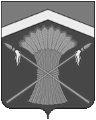 АДМИНИСТРАЦИЯ КАШАРСКОГО РАЙОНА
ПОСТАНОВЛЕНИЕ2022 № сл. КашарыО внесении изменений в постановлениеАдминистрации Кашарского района от 10.11.2021 № 812В целях приведения в соответствие с нормативными актами, во исполнение Федерального закона от 06.10.2003 № 131-ФЗ «Об общих принципах организации местного самоуправления в Российской Федерации», Федерального закона от 29.12.2012 № 273-ФЗ «Об образовании в Российской Федерации», Постановления Правительства Ростовской области от 10.10.2022 № 845 «О мерах поддержки семей лиц, призванных на военную службу по мобилизации», руководствуясь статьей 4 Положения об Администрации Кашарского района,ПОСТАНОВЛЯЮ:Внести в постановление Администрации Кашарского района от 10.01.2021 № 812 «Об организации питания обучающихся муниципальных бюджетных образовательных учреждений Кашарского района» следующие изменения:1.1. пункт 2 изложить в следующей редакции:«2. Кашарскому отделу образования Администрации Кашарского района (Колесников В.И.) совместно с руководителями муниципальных бюджетных образовательных учреждений организовать питание обучающихся в муниципальных дошкольных образовательных учреждениях; бесплатное горячее питание обучающихся 1-4 классов и детей из малоимущих семей, обучающихся в муниципальных общеобразовательных учреждениях в соответствии с Положением, утвержденным настоящим постановлением»1.2. пункт 3 изложить в следующей редакции:«3. Установить с 10 октября 2022 года стоимость услуги на получение бесплатного горячего питания:- на одного обучающегося 1-4 классов в размере 61,01 рубль в день за счет средств федерального и областного бюджета - на предоставление бесплатного завтрака, в размере 26,99 рублей в день за счет средств местного бюджета - на предоставление бесплатного завтрака;- на одного ребенка из малообеспеченной семьи, обучающегося 5 – 11 классов в муниципальном бюджетном общеобразовательном учреждении в размере 88,00 рублей в день за счет средств местного бюджета;- на одного ребенка из семьи лиц, призванных на военную службу по мобилизации, обучающегося 5 – 11 классов в муниципальном бюджетном общеобразовательном учреждении в размере 88,00 рублей в день за счет средств местного бюджета;- на одного ребенка, обучающегося в муниципальном бюджетном дошкольном образовательном учреждении в размере 230 рублей в день».2. Настоящее постановление вступает в силу с даты его подписания и применяется к правоотношениям, возникшим с 10.10.2022. 3. Контроль за выполнением настоящего постановления возложить на заместителя главы Администрации по социальным вопросам Удовицкого И.Е.Глава АдминистрацииКашарского района                                                          И.М. ФалынсковПостановление вносит Кашарский отдел образованияадминистрации Кашарского района